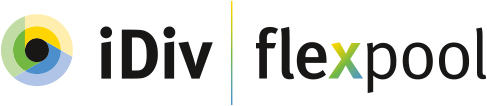 The Flexpool mechanism in iDiv’s upcoming 
3rd funding phase:Letter of IntentIf you are planning to submit a proposal to the current iDiv Flexpool call on PhD projects, please submit a Letter of Intent (LoI), that will serve as information on the (co-) applicants of your project.Please send your Letter of Intent to the Flexpool administration, Dr. Christa Genz, MRO (christa.genz@idiv.de) until 4 September 2020.Please note: The deadline for proposal submission is 1 October 2020.General information:Project description<~200 words excluding references, usage of references is optional>Please describe briefly i) the aims, scope and scientific objectives of your planned project and ii) how you plan to work on the proposed topic (e.g., methods/approaches, data etc.).Project fit to the iDiv strategy:Please indicate, which iDiv research areas are linked to the project by ticking the respective boxes.Suggestions for internal / external reviewersPlease suggest at least four names of potential reviewers who could evaluate your proposal; while indicating the names, please choose preferably full members (see our members’ list) or otherwise non-member scientists that are employed at one of the 11 iDiv partner institutions. Project title<title><title>PI<name><contact address><affiliation>Co-PI 1Co-PI 2…Keywords<please provide max. 5 keywords describing your research><please provide max. 5 keywords describing your research>NameAffiliationiDiv member?<name><affiliation><name><affiliation><name><affiliation><name><affiliation>……